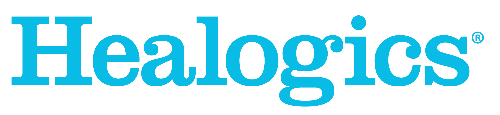 [Center Logo]FOR IMMEDIATE RELEASE							 Contact: Name								Email								Phone NumberWOUND CARE CENTER NAME Celebrates a Decade of Bringing the Growing Need for Wound Care to the Forefront During Wound Care Awareness Month.CITY, STATE (DATE) – The Wound Care Center® at [Insert Hospital Name], a member of the Healogics network, is helping raise awareness of the risks of chronic wounds during the tenth annual Wound Care Awareness Week, June 5-9 and throughout the month. Through the 2023 Come Heal With Us program and resources, we will focus on educating the underserved chronic wound population about the importance of early detection and treatment of chronic wounds.The nation’s leading provider of advanced wound care, Healogics®, established Wound Care Awareness Week in 2014 to bring attention to the growing need for wound care. A decade later, millions of people are living with non-healing wounds in the United States and sadly the numbers continue to grow with unrealized risks. Wound care experts across the nation are dedicating the entire week to educating physicians, patients and the general public about the prevalence of chronic wounds and the advanced wound care solutions available. [Wound Care Center/Hospital Name] offers several advanced therapies to patients suffering from chronic wounds.The incidence of chronic wounds is rising due to our aging population and increasing rates of disease. People living with chronic wounds often have multiple medical issues that can make healing their wounds extremely challenging. For example, a person living with diabetes may also have cardiac disease, peripheral vascular disease and kidney disease that could all cause a delay in healing.  A non-healing wound could lead to severe complications such as infection which could ultimately result in an amputation or even loss of life. Our wound care experts strive to bring together people, processes, and technology to drive world-class wound care. Untreated or improperly treated chronic wounds can lead to diminished quality of life and possibly amputation of the affected limb. With this in mind, now is the time for those suffering from chronic wounds to seek advanced wound care available at Wound Care Center Name.[Insert quote from Medical Director]Visit www.woundcareawareness.com to learn more about Wound Care Awareness Week and hear from patients about how wound healing changed their lives. To schedule an appointment, please call [Phone Number] or visit [Website]. ###About [Wound Care Center Name]About HealogicsHeadquartered in Jacksonville, Fla., Healogics is the nation’s wound healing expert. Last year over 300,000 patients received advanced wound care through a network of over 600 Wound Care Centers. Healogics also partners with over 300 skilled nursing facilities to care for patients with chronic wounds and provides inpatient consults at more than 60 partner hospitals. As the industry leader, Healogics has the largest repository of chronic wound-specific patient data in the country. The Healogics Wound Science Initiative offers peer-reviewed research and advanced analytics in the pursuit of not only better outcomes but a better way to provide care.